Sr. FERNANDO FIORI DE GODOY, Presidente do CONSÓRCIO INTERMUNICIPAL NA ÁREA DE SANEAMENTO AMBIENTAL – CONSAB, no uso de suas atribuições legais, torna público os resultados das análises dos recursos interpostos em relação ao Edital Completo de Divulgação de Gabaritos 07/2018, publicado em 04 de setembro de 2018, conforme tabela abaixo e Análise dos Recursos com Alteração de Gabarito:Todos os candidatos que interpuseram recursos, tenham aqueles sido deferidos ou indeferidos, terão as respostas disponibilizadas no endereço eletrônico http://orhion.com.br (opção área do candidato  Meus Recursos), no dia 11 agosto de 2018.Diante do acolhimento de recursos interpostos em relação aos gabaritos, será publicado no dia 14 de agosto de 2018, o Edital Completo de Retificação e Ratificação dos Gabaritos, de Resultado Final e Classificação da Prova Objetiva Nº 09/2018, na íntegra,  nos endereço eletrônicos http://orhion.com.br/, http://www.consabambiental.com.br; http://www.holambra.sp.gov.br/, e afixado nos murais do CONSAB e  publicado, resumidamente, no Jornal da Cidade de Holambra.ANÁLISE DOS RECURSOS COM ALTERAÇÃO DE GABARITOREGISTRE-SE, PUBLIQUE-SE E CUMPRA-SE.Cosmópolis, 11 de setembro de 2018.Sr. FERNANDO FIORI DE GODOYPRESIDENTE DO CONSÓRCIO INTERMUNICIPAL NA ÁREA DE SANEAMENTO AMBIENTAL – CONSABSr. DIMAS ANTONIO STARNINISUPERINTENDENTE DO CONSÓRCIO INTERMUNICIPAL NA ÁREA DE SANEAMENTO AMBIENTAL – CONSABEDITAL DE ANÁLISE DOS RECURSOS CONTRA O EDITAL DE GABARITO DAS PROVAS OBJETIVAS Nº 08/2018N° Inscr.CANDIDATORGCargoN° QuestãoResultado da Análise1042174Artur Nagy Castagna469537905Ajudante Geral - HOLAMBRA12DEFERIDO1048962Aline Silva Martins498947087Ajudante Geral - HOLAMBRA12DEFERIDO1064230Fernando Henrique Pires4026318802Ajudante Geral - HOLAMBRA12DEFERIDO1071200Maicon Alexandre Vidotto Alves418625876Ajudante Geral - HOLAMBRA12DEFERIDO1048962Aline Silva Martins498947087Ajudante Geral - HOLAMBRA23INDEFERIDO1048975Henrique Costa431554456Mecânico - HOLAMBRA18INDEFERIDONº questão12CargosAJUDANTE GERAL – HOLAMBRA VARREDOR DE RUA -HOLAMBRAResultadoQuestão anulada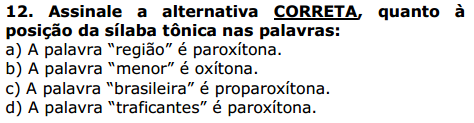 A questão requer o que candidato assinale a alternativa correta. Contudo, há duas alternativas corretas, quais sejam: b) A palavra “menor” é oxítona; e d) A palavra “traficantes” é paroxítona.A questão requer o que candidato assinale a alternativa correta. Contudo, há duas alternativas corretas, quais sejam: b) A palavra “menor” é oxítona; e d) A palavra “traficantes” é paroxítona.